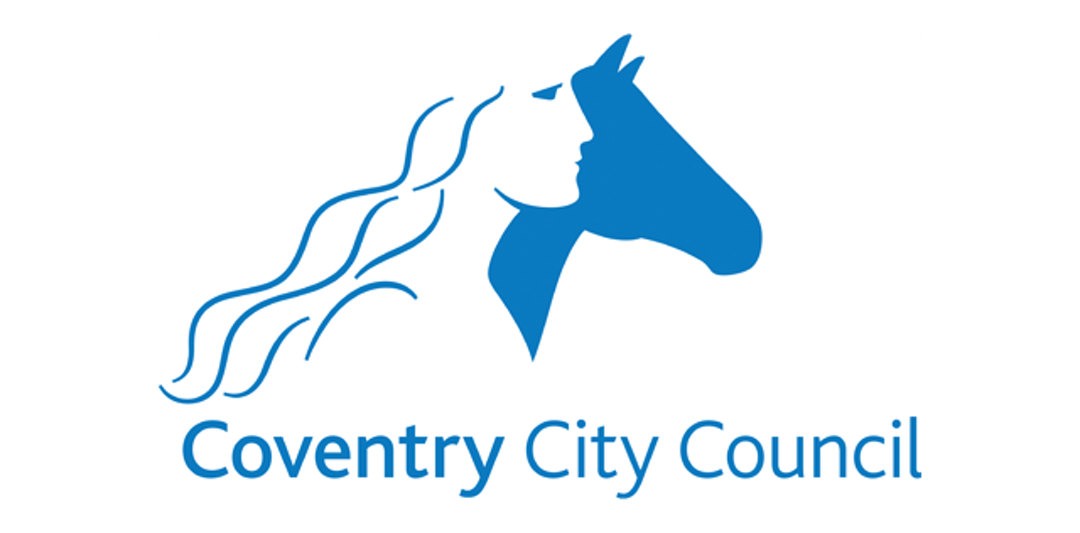 أعزائي أولياء الأمور ومقدمي الرعاية ،يسعدنا أن نعلن أنه منذ عودة أطفالكم إلى المدرسة في مارس ، ظلت أعداد حالات كوفيد19 في المدارس منخفضة ، مما يعني أن غالبية الأطفال والشباب تمكنوا من البقاء في المدرسة.سوف تشاهد الإعلانات والمراجعات الوطنية في الاستعدادات اعتبارًا من 17 مايو ، على الرغم من حدوث تغيير طفيف للغاية في إرشادات المدارس الوطنية قبل الأسبوع المقبل. اعتقدنا أنه سيكون من المفيد أن نكتب إليكم لتسليط الضوء على التوقعات المستمرة فيما يتعلق بـ كوفيد19على مواقع المدارس.نريد أن نضمن استمرارنا في الحفاظ على معدلات الإصابة في المدارس والمدينة منخفضة. تبلغ معدلات الإصابة بـ كوفيد19 في كوفنتري حوالي 25 لكل 100 ألف من السكان ، وهو أعلى من متوسط إنجلترا وويست ميدلاندز مع غالبية الحالات في الأطفال في سن المدرسة الثانوية. لذلك يجب علينا أن نظل يقظين ، لا سيما في ضوء المتغيرات الجديدة والناشئة. سيساعدنا هذا في إبقاء الأطفال والشباب في المدارس للفترة المتبقية من الفصل الصيفي.كمامات الوجه في المدارس الثانويةالتغيير الأكثر أهمية في إرشادات المدارس الوطنية هو أنه اعتبارًا من يوم 17 مايو لن يوصى بعد الآن بغطاء الوجه للتلاميذ في الفصول الدراسية أو المناطق العامة. لن يوصى أيضًا بأغطية الوجه للموظفين في الفصول الدراسية. يستمر التوجيه في جميع المدارس في التوصية بضرورة ارتداء أغطية الوجه من قبل الموظفين والزائرين في المواقف خارج الفصول الدراسية حيث لا يمكن التباعد الاجتماعي (على سبيل المثال ، عند التنقل في الممرات والمناطق العامة).على الرغم من الموقف الوطني ، ما زلنا نشعر بالقلق بشأن القدرة على المسافة الاجتماعية في الفصول الدراسية ، والمناطق المجتمعية ، وخطر متغيرات كوفيد19  مع زيادة معدلات الانتقال. لذلك ، على المستوى المحلي ، سندعم جميع المدارس التي ترغب في تشجيع التلاميذ في سن المرحلة الثانوية والموظفين على الاستمرار في ارتداء أغطية الوجه حيثما أمكن ذلك ، وسنراجع هذا الأمر بشكل أكبر في فترة الفاصل نصف الفصل بناءً على مستويات الإصابة ومزيد من المعلومات فيما يتعلق بالمتغيرات. ينص التوجيه أيضًا على أنه قد يُنصح بإعادة استخدام أغطية الوجه للتلاميذ أو الطلاب أو الموظفين لفترة مؤقتة استجابة لتفشي المرض الموضعي ، بما في ذلك المتغيرات المثيرة للقلق. نحن نرحب بدعمكم المستمر فيما يتعلق بذلك.لا توجد توصية وطنية أو محلية بأن يرتدي الأطفال في المدارس الابتدائية غطاء الكمامة داخل المكان.اختبار التدفق الجانبي (LFT)لا يزال التوقع الوطني والمحلي هو أن التلاميذ في سن الثانوية سيأخذون LFT مرتين في الأسبوع ، ونحن نحثك على ضمان اختبار طفلك في سن الثانوية. لا تزال LFT أداة مهمة في إدارة معدلات العدوى وتقليل انتقال العدوى على أساس مستمر. يحدد بانتظام الحالات التي لا تظهر عليها أعراض ، وبالتالي يقلل من انتقال العدوى وعدد الأطفال والشباب الذين قد يحتاجون إلى العزل.لا توجد توصية وطنية لتلاميذ المرحلة الابتدائية للحصول على LFT. ومع ذلك ، سوف تدرك أننا قمنا بتوسيع مواقع       LFT Community  الخاصة بنا لتكون قادرة على اختبار الأطفال والشباب من سن الثانية ، ونحن نوصي بشدة أن تقوم بذلك. ستدرك أيضًا أنه يمكن جمع مجموعات أدوات الاختبار المنزلي من نقاط التجميع المحلية لاستخدامها. يتوفر مزيد من المعلومات على مواقع LFT Community ، والوصول إلى الاختبار المنزلي مجموعات في:https://www.coventry.gov.uk/lateralflowtesting https://www.gov.uk/guidance/rapid-lateral-flow-testing-for-households-and-bubbles-of-school-pupils-and-staff.ترتيبات أخرىهناك القليل من التغيير الآخر في إرشادات المدارس الوطنية قبل الأسبوع المقبل ، ولا نتوقع المزيد من التغييرات حتى 21 يونيو. لذلك ، ستستمر المدارس في نظام الضوابط الخاص بها لإدارة معدلات الإصابة مثل أوقات البدء والانتهاء المتقطعة ، والأنظمة ذات الاتجاه الواحد ، وتوقع أن يظل الآباء بعيدين اجتماعيًا ويرتدون الكمامات في الموقع. ستستمر المدارس أيضًا في ترتيب الأطفال والشباب في مجموعات / فقاعات ، وإدارة تفاعلات الوالدين وانتقال التلاميذ تقريبًا حيثما أمكن ذلك.سنواصل مراجعة الوضع بما يتماشى مع الإرشادات الوطنية ومعدلات الإصابة المحلية بما في ذلك المتغيرات لمنع أي ارتفاع في معدلات الإصابة قبل العطلة الصيفية. نأمل أن تتمكن المدارس من استئناف المزيد من الترتيبات العادية اعتبارًا من سبتمبر. من الواضح أننا سنكتب إليك مرة أخرى قبل الحادي والعشرين من يونيو لتأكيد الموقف.الضوابط العامةأخيرًا ، أود فقط أن أذكركم بمواصلة القيام بالأشياء التي كنتم تقومون بها للحفاظ على إعدادات التعليم لدينا آمنة. هؤلاء هم:عدم إرسال طفلك إلى الحضانة أو جليسة الأطفال أو المدرسة أو الكلية إذا ظهرت عليه أو على أحد أفراد الأسرة أعراض فيروس كورونا أو على أحد أفراد الأسرةترتيب اختبار إذا ظهرت عليك أنت أو طفلك أعراض - مهما كانت خفيفة - وإبلاغ الحضانة أو جليسة الأطفال أو المدرسة أو الكلية بالنتيجة.إبقاء طفلك في المنزل حيث تم تحديد أنه على اتصال بحالة مؤكدة سواء في المدرسة أو في مكان آخرالتأكد من عزل الأسرة بأكملها حيث ينتظر أحد أفراد الأسرة نتيجة ، والعزل المستمر إذا كانت نتيجة الاختبار إيجابيةعزز مع أطفالك كيفية غسل اليدين والتباعد وتقليل التلامسدعم مدارسك من خلال فهم ما هو متوقع وتعزيزه مع أطفالك ، بما في ذلك الأماكن التي يُطلب منهم ارتداء الكمامة في المدرسة وفي وسائل النقل العام (بما في ذلك الحافلات المدرسية المخصصة)الاستمرار في الالتزام بالمبادئ التوجيهية الوطنيةإذا كنت ترغب في المزيد من المساعدة والنصائح حول كوفيد19، فيرجى الانتقال إلى: https://www.gov.uk/coronavirus. نشكركم على دعمكم المستمر في مساعدة مدينتنا على الحد من كوفيد19ومساعدة المدارس على أن تكون آمنة قدر الإمكان.تفضلوا بقبول فائق الاحترام،الاحترام،                                      مدير الصحة العامة والرفاهية                                                مدير التعليم والمهارات                                                      ليز                                                                   كيرستون نيلسون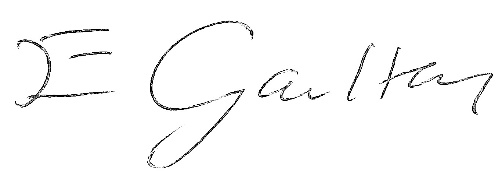 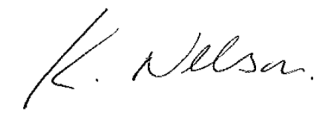 